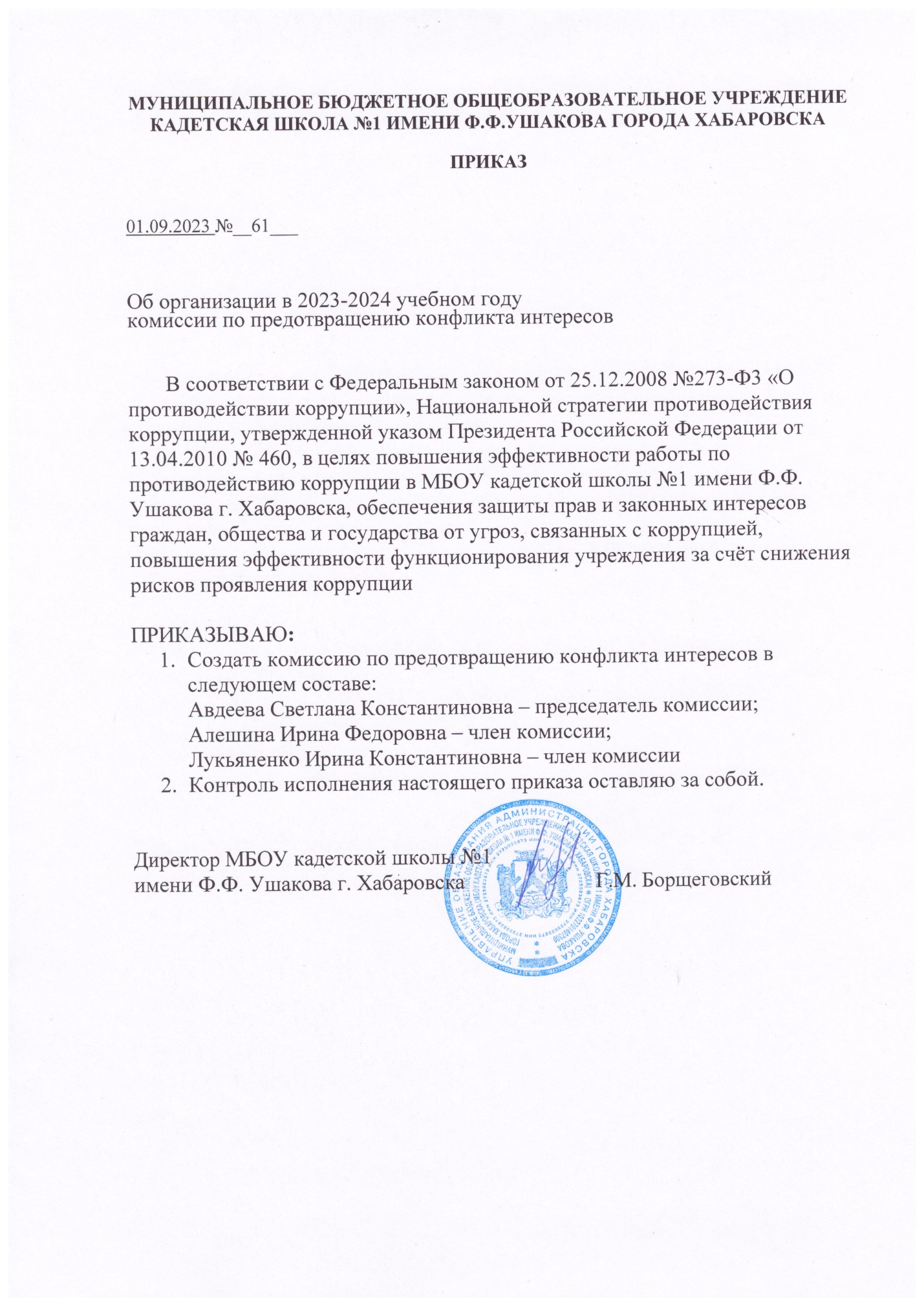 МУНИЦИПАЛЬНОЕ БЮДЖЕТНОЕ ОБЩЕОБРАЗОВАТЕЛЬНОЕ УЧРЕЖДЕНИЕКАДЕТСКАЯ ШКОЛА №1 ИМЕНИ Ф.Ф.УШАКОВА ГОРОДА ХАБАРОВСКАПРИКАЗ01.09.2023 №__61___«Об организации в 2023-2024 учебном годукомиссии по предотвращению конфликта интересов»       В соответствии с Федеральным законом от 25.12.2008 №273-Ф3 «О противодействии коррупции», Национальной стратегии противодействия коррупции, утвержденной указом Президента Российской Федерации от 13.04.2010 № 460, в целях повышения эффективности работы по противодействию коррупции в МБОУ кадетской школы №1 имени Ф.Ф. Ушакова г. Хабаровска, обеспечения защиты прав и законных интересов граждан, общества и государства от угроз, связанных с коррупцией, повышения эффективности функционирования учреждения за счёт снижения рисков проявления коррупцииПРИКАЗЫВАЮ:Создать комиссию по предотвращению конфликта интересов в следующем составе:Авдеева Светлана Константиновна – председатель комиссии;Алешина Ирина Федоровна – член комиссии; Лукьяненко Ирина Константиновна – член комиссииКонтроль исполнения настоящего приказа оставляю за собой.Директор МБОУ кадетской школы №1имени Ф.Ф. Ушакова г. Хабаровска	Г.М. Борщеговский